SUIVI ALIMENTAIRE HEBDOMADAIRE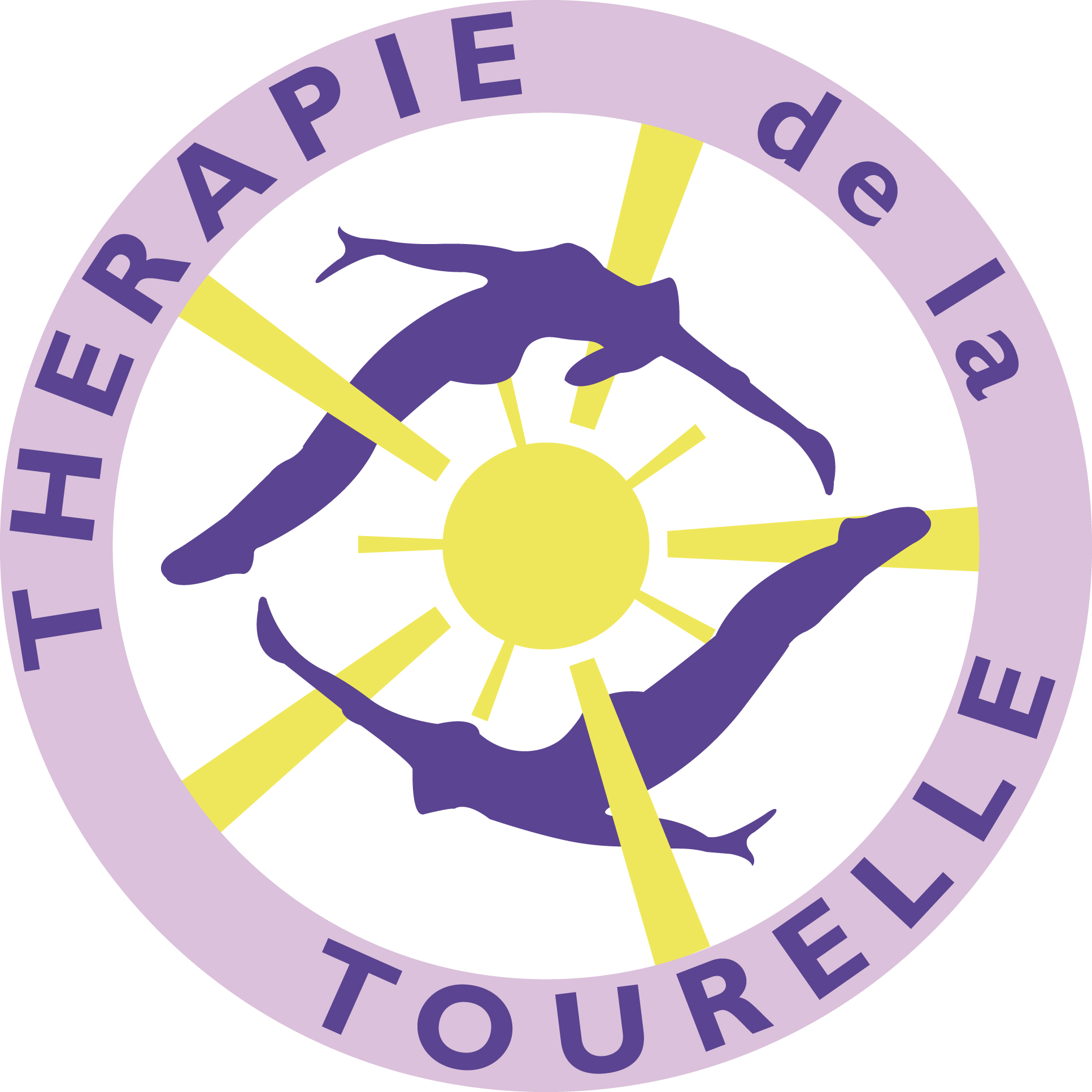 Thérapie de la Tourellephysiothérapie - ostéopathie - pilates - yoga - acupuncture - massage - réflexologie 2-4 ch de la Tourelle, 1209 Genève - tél : +41 (0) 22 300 66 66e-mail : info@therapiedelatourelle.ch - www.therapiedelatourelle.chLundiMardiMercrediJeudiVendrediSamediDimanchePetit-déjeunerMatinéeMidiAprès-midiSoir